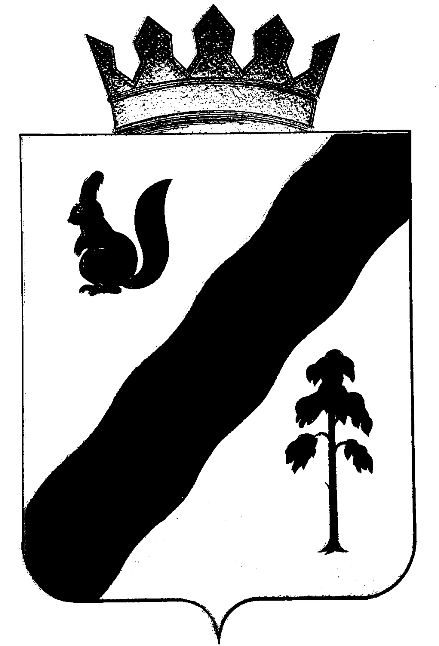 АДМИНИСТРАЦИЯГайнского муниципального районаПОСТАНОВЛЕНИЕОб утверждении стоимости услуг,предоставляемых согласно гарантированному перечню услугпо погребению на территории Гайнскогомуниципального районаВ соответствии с федеральными законами от 06.10.2003 № 131- ФЗ "Об общих принципах организации местного самоуправления в Российской Федерации", от 12.01.1996 № 8-ФЗ "О погребении и похоронном деле", Указом губернатора Пермского края от 17.03.2006 № 39 "Об утверждении Порядка возмещения стоимости гарантированного перечня услуг по погребению и выплаты социального пособия на погребение за счет средств бюджета Пермского края", ст. 49 Устава муниципального образования  «Гайнский муниципальный район» в целях возмещения стоимости услуг на погребение, предоставляемых согласно гарантированному перечню, администрация Гайнского муниципального района ПОСТАНОВЛЯЕТ:1. Утвердить прилагаемую стоимость услуг, предоставляемых согласно гарантированному перечню услуг по погребению на территории Гайнского муниципального района.2. Считать утратившим силу постановление администрации Гайнского муниципального района: от 17.12.2012 № 685 «Об утверждении Перечня гарантированных услуг по погребению на территории Гайнского муниципального района». 3. Опубликовать Постановление в газете «Наше время».        4. Настоящее Постановление вступает в силу с момента опубликования в районной газете «Наше время».5. Контроль за исполнением настоящего Постановления возложить на заместителя главы района по социальной политике Л.С. Леонтьеву.Глава района	В.В. ИсаевУТВЕРЖДЕНАПостановлениемадминистрации районаот 22.01.2013 № 22СТОИМОСТЬуслуг, предоставляемых согласно гарантированному перечню услуг по погребению на территории Гайнского муниципального района22.01.2013№22 N 
п/п                Наименование услуги                 Стоимость,
   руб.    1 Оформление документов, необходимых для погребения   бесплатно - гербовое свидетельство о смерти                   бесплатно - справка о смерти на выплату социального пособия   бесплатно  2 Предоставление и доставка гроба и др. предметов,    
необходимых для погребения, в т. ч.:                   2013,0 - гроб деревянный из хвойных пород, не обитый          
   1118,0- крест деревянный с надписью                                    895,0 3 Перевозка тела умершего от дома к месту погребения                                              1411,75   4 Погребение, в т. ч.  копка могилы нужного размера, опускание гроба в могилу, засыпка могилы вручную, устройство надмогильного холма                                           2292,0  ИТОГО                                                 5716,75 